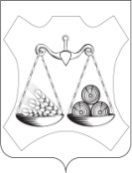 АДМИНИСТРАЦИЯ ВАХРУШЕВСКОГО ГОРОДСКОГО ПОСЕЛЕНИЯСЛОБОДСКОГО РАЙОНА КИРОВСКОЙ ОБЛАСТИПОСТАНОВЛЕНИЕпгт  ВахрушиО внесении изменений в  муниципальную программу «Развитие транспортной инфраструктуры в Вахрушевском городском поселении» на 2021- 2026 годыВ соответствии с Федеральным законом № 131-ФЗ от 06.10.2003 «Об общих принципах организации местного самоуправления в Российской Федерации»,  Постановлением администрации Вахрушевского городского поселения № 220 от 07.10.2019 «О разработке, реализации  и оценке эффективности муниципальных программ Вахрушевского городского поселения» Администрация  ПОСТАНОВЛЯЕТ:1. Внести изменения в муниципальную программу  «Развитие транспортной инфраструктуры в Вахрушевском городском поселении» на 2021- 2026 годы, утвержденную постановлением администрации Вахрушевского городского поселения от 07.12.2020 №  234:Приложение № 2 к муниципальной программе изложить в следующей редакции согласно приложения.2. Опубликовать настоящее постановление в официальном печатном издании поселения «Информационный бюллетень» и на сайте администрации Вахрушевского городского поселения в информационно-телекоммуникационной сети «Интернет».Глава администрацииВахрушевского городского поселения				М.В. ЕфремовПриложение к муниципальной Программе«Развитие транспортной инфраструктуры в Вахрушевском городском поселении»на 2021-2026  годы»УТВЕРЖДЕНО:Постановлением администрацииВахрушевского городского поселенияОт 18.01.2023 № 14План мероприятийпо реализации Муниципальной программы «Развитие транспортной инфраструктуры в Вахрушевском городском поселении» на 2021-2026  годына 2023 год18.01.2023№14СтатусНаименование муниципальной программы, отдельного мероприятия, мероприятия, входящего в состав отдельного мероприятияОтветственный исполнитель (Ф.И.О., должность)СрокСрокИсточники финансированияФинанси-рование на очередной финансовый год, тыс. рублейОжидаемый результат реализации мероприятия муниципальной программы (краткое описание)СтатусНаименование муниципальной программы, отдельного мероприятия, мероприятия, входящего в состав отдельного мероприятияОтветственный исполнитель (Ф.И.О., должность)начало реализацииокончание реализацииИсточники финансированияФинанси-рование на очередной финансовый год, тыс. рублейОжидаемый результат реализации мероприятия муниципальной программы (краткое описание)программа«Развитие транспортной инфраструктуры в Вахрушевском городском поселении» на 2021-2026  годыЗам. главы администрации Вахрушевского городского поселения по вопросам жизнеобеспечения 01.01.202331.12.2023 всего4629,2программа«Развитие транспортной инфраструктуры в Вахрушевском городском поселении» на 2021-2026  годыЗам. главы администрации Вахрушевского городского поселения по вопросам жизнеобеспечения 01.01.202331.12.2023федеральный бюджет0,000программа«Развитие транспортной инфраструктуры в Вахрушевском городском поселении» на 2021-2026  годыЗам. главы администрации Вахрушевского городского поселения по вопросам жизнеобеспечения 01.01.202331.12.2023областной бюджет2,000программа«Развитие транспортной инфраструктуры в Вахрушевском городском поселении» на 2021-2026  годыЗам. главы администрации Вахрушевского городского поселения по вопросам жизнеобеспечения 01.01.202331.12.2023местный бюджет2629,2программа«Развитие транспортной инфраструктуры в Вахрушевском городском поселении» на 2021-2026  годыЗам. главы администрации Вахрушевского городского поселения по вопросам жизнеобеспечения 01.01.202331.12.2023районный бюджет0,000программа«Развитие транспортной инфраструктуры в Вахрушевском городском поселении» на 2021-2026  годыЗам. главы администрации Вахрушевского городского поселения по вопросам жизнеобеспечения 01.01.202331.12.2023иные внебюджетные источники0,0001.Отдельное мероприятие.Строительство, реконструкция, содержание и ремонт дорог, местного значения  в границах населенных пунктов Вахрушевского городского поселения (придомовых территорий, тротуаров)01.01.202331.12.2023 всего4619,21.Отдельное мероприятие.Строительство, реконструкция, содержание и ремонт дорог, местного значения  в границах населенных пунктов Вахрушевского городского поселения (придомовых территорий, тротуаров)01.01.202331.12.2023федеральный бюджет0,0001.Отдельное мероприятие.Строительство, реконструкция, содержание и ремонт дорог, местного значения  в границах населенных пунктов Вахрушевского городского поселения (придомовых территорий, тротуаров)01.01.202331.12.2023областной бюджет2000,01.Отдельное мероприятие.Строительство, реконструкция, содержание и ремонт дорог, местного значения  в границах населенных пунктов Вахрушевского городского поселения (придомовых территорий, тротуаров)01.01.202331.12.2023местный бюджет2619,21.Отдельное мероприятие.Строительство, реконструкция, содержание и ремонт дорог, местного значения  в границах населенных пунктов Вахрушевского городского поселения (придомовых территорий, тротуаров)01.01.202331.12.2023районный бюджет0,0001.Отдельное мероприятие.Строительство, реконструкция, содержание и ремонт дорог, местного значения  в границах населенных пунктов Вахрушевского городского поселения (придомовых территорий, тротуаров)01.01.202331.12.2023иные внебюджетные источники0,0001.1.Капитальный ремонт участка дороги по ул. Молодежная (от ул. Ленина до ул. Российская) и по ул. Российская (от ул. Молодежная до ул. Мира) в пгт Вахруши, Слободского района01.01.202331.12.2023 всего3000,0001.1.Капитальный ремонт участка дороги по ул. Молодежная (от ул. Ленина до ул. Российская) и по ул. Российская (от ул. Молодежная до ул. Мира) в пгт Вахруши, Слободского района01.01.202331.12.2023федеральный бюджет0,0001.1.Капитальный ремонт участка дороги по ул. Молодежная (от ул. Ленина до ул. Российская) и по ул. Российская (от ул. Молодежная до ул. Мира) в пгт Вахруши, Слободского района01.01.202331.12.2023областной бюджет2000,0001.1.Капитальный ремонт участка дороги по ул. Молодежная (от ул. Ленина до ул. Российская) и по ул. Российская (от ул. Молодежная до ул. Мира) в пгт Вахруши, Слободского района01.01.202331.12.2023местный бюджет1000,0001.1.Капитальный ремонт участка дороги по ул. Молодежная (от ул. Ленина до ул. Российская) и по ул. Российская (от ул. Молодежная до ул. Мира) в пгт Вахруши, Слободского района01.01.202331.12.2023районный бюджет0,0001.1.Капитальный ремонт участка дороги по ул. Молодежная (от ул. Ленина до ул. Российская) и по ул. Российская (от ул. Молодежная до ул. Мира) в пгт Вахруши, Слободского района01.01.202331.12.2023иные внебюджетные источники0,0001.2.Содержание дорог (тротуаров) местного значения в границах населенных пунктов Вахрушевского городского поселения 01.01.202331.12.2023 всего1619,2001.2.Содержание дорог (тротуаров) местного значения в границах населенных пунктов Вахрушевского городского поселения 01.01.202331.12.2023федеральный бюджет0,0001.2.Содержание дорог (тротуаров) местного значения в границах населенных пунктов Вахрушевского городского поселения 01.01.202331.12.2023областной бюджет0,0001.2.Содержание дорог (тротуаров) местного значения в границах населенных пунктов Вахрушевского городского поселения 01.01.202331.12.2023местный бюджет1619,2001.2.Содержание дорог (тротуаров) местного значения в границах населенных пунктов Вахрушевского городского поселения 01.01.202331.12.2023районный бюджет0,0001.2.Содержание дорог (тротуаров) местного значения в границах населенных пунктов Вахрушевского городского поселения 01.01.202331.12.2023иные внебюджетные источники0,0002. Отдельное мероприятие Услуги по изготовлению смет и дефектных ведомостей по ремонту проезжих частей улиц и тротуаров, проведение проверки достоверности определения сметной стоимости, координатное описание границ проезжих частей улиц и тротуаров, разработка Проекта организации дорожного движения автомобильных дорог местного значения01.01.202331.12.2023 всего10,0002. Отдельное мероприятие Услуги по изготовлению смет и дефектных ведомостей по ремонту проезжих частей улиц и тротуаров, проведение проверки достоверности определения сметной стоимости, координатное описание границ проезжих частей улиц и тротуаров, разработка Проекта организации дорожного движения автомобильных дорог местного значения01.01.202331.12.2023федеральный бюджет0,0002. Отдельное мероприятие Услуги по изготовлению смет и дефектных ведомостей по ремонту проезжих частей улиц и тротуаров, проведение проверки достоверности определения сметной стоимости, координатное описание границ проезжих частей улиц и тротуаров, разработка Проекта организации дорожного движения автомобильных дорог местного значения01.01.202331.12.2023областной бюджет0,0002. Отдельное мероприятие Услуги по изготовлению смет и дефектных ведомостей по ремонту проезжих частей улиц и тротуаров, проведение проверки достоверности определения сметной стоимости, координатное описание границ проезжих частей улиц и тротуаров, разработка Проекта организации дорожного движения автомобильных дорог местного значения01.01.202331.12.2023районный бюджет0,0002. Отдельное мероприятие Услуги по изготовлению смет и дефектных ведомостей по ремонту проезжих частей улиц и тротуаров, проведение проверки достоверности определения сметной стоимости, координатное описание границ проезжих частей улиц и тротуаров, разработка Проекта организации дорожного движения автомобильных дорог местного значения01.01.202331.12.2023местный бюджет10,0002. Отдельное мероприятие Услуги по изготовлению смет и дефектных ведомостей по ремонту проезжих частей улиц и тротуаров, проведение проверки достоверности определения сметной стоимости, координатное описание границ проезжих частей улиц и тротуаров, разработка Проекта организации дорожного движения автомобильных дорог местного значения01.01.202331.12.2023иные внебюджетные источники0,0003. Отдельное мероприятие  Осуществление технического надзора за строительством и ремонтом дорог местного значения и тротуаров01.01.202331.12.2023 всего0,0003. Отдельное мероприятие  Осуществление технического надзора за строительством и ремонтом дорог местного значения и тротуаров01.01.202331.12.2023федеральный бюджет0,0003. Отдельное мероприятие  Осуществление технического надзора за строительством и ремонтом дорог местного значения и тротуаров01.01.202331.12.2023областной бюджет0,0003. Отдельное мероприятие  Осуществление технического надзора за строительством и ремонтом дорог местного значения и тротуаров01.01.202331.12.2023местный бюджет0,0003. Отдельное мероприятие  Осуществление технического надзора за строительством и ремонтом дорог местного значения и тротуаров01.01.202331.12.2023иные внебюджетные источники0,000